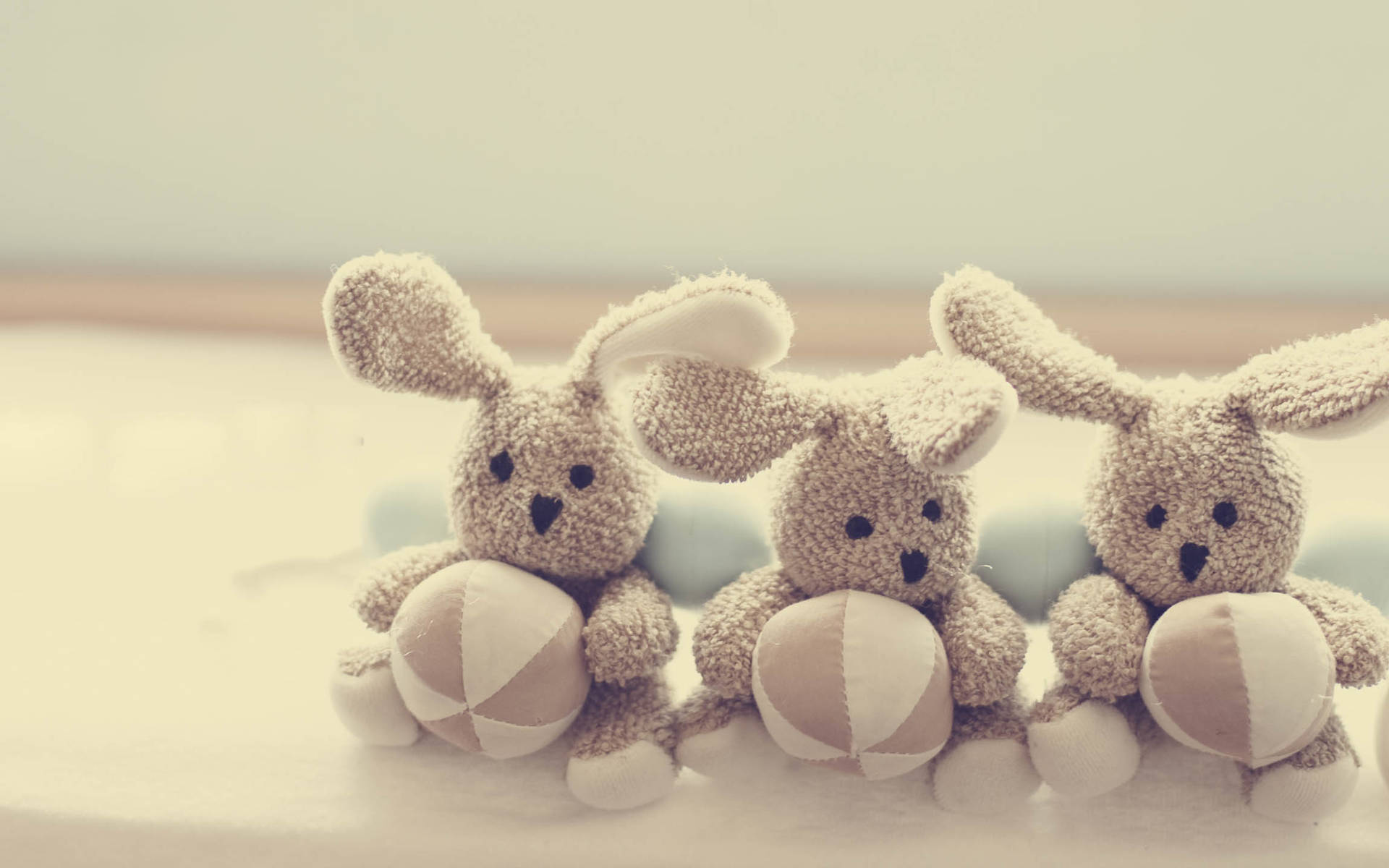 КОНСУЛЬТИРОВАНИЕ РОДИТЕЛЕЙ (ЗАКОННЫХ ПРЕДСТАВИТЕЛЕЙ)
ПО ВОПРОСАМ РЕАЛИЗАЦИИ ДОШКОЛЬНОГО ОБРАЗОВАНИЯ
В СЕМЕЙНОЙ ФОРМЕВ целях содействия развитию дошкольного образования в Ленинградской области, в рамках реализации государственной программы Ленинградской области «Современное образование Ленинградской области» на базе МОУ «Разметелевская СОШ» работает консультационный пункт по вопросам реализации дошкольного образования в семейной форме для родителей детей дошкольного возраста.Если у вас возникают вопросы, связанные с воспитанием и развитием ребенка, то вы можете обратиться к нам и получить бесплатную консультативную и практическую помощь по вопросам воспитания, обучения, развития и оздоровления ребенка. Наши консультации направлены на обеспечение единства и преемственности семейного и общественного воспитания, оказания методической и консультативной помощи семьям, воспитывающим детей дошкольного возраста, поддержки всестороннего развития личности детей.Цель деятельности консультационного пункта: создание условий для практического взаимодействия с родительской общественностью и родителями, воспитывающими детей дошкольного возраста.Основные задачи:
• оказание консультативной помощи родителям (законным представителям) по различным вопросам воспитания, обучения и развития ребенка дошкольного возраста;
• оказание содействия в социализации детей дошкольного возраста;
• проведение комплексной профилактики различных отклонений в физическом, психическом и социальном развитии детей дошкольного возраста.Нормативно-правовая база:
Национальный проект «Образование»Региональный проект «Поддержка семей, имеющих детей»Распоряжение администрации МО «Всеволожский муниципальный район Ленинградской области» от 30.08.2019 №781 Положение «Об отделении Муниципального консультационного центра» – консультационном пункте по взаимодействию учреждений различных форм и родительской ответственности - приложение №4 к распоряжению от 30.08.2019 №781Приказ МОУ «Разметелевская СОШ» об организации консультационного пункта от 20.09.2019 №303Приказ МОУ «Разметелевская СОШ» об утверждении нормативных документов по организации консультационного пункта №303/1Педагогический состав консультационного пункта:Заместитель директора по дошкольному образованию Павлова Е.Б.Воспитатель Ральникова Е.Н.Учитель- логопед Коротких Ю.А.Педагог-психолог Заргарова П.Г.Учитель- логопед Иванченко Е.Н.Воспитатель Петрова М.В.Учитель- дефектолог Вишнякова Е.В.
Специалисты консультационного пункта готовы помочь Вам:
• если Вас тревожат какие-то моменты в развитии ребенка;
• если Вы хотите задать вопрос и получить профессиональный ответ;
• если для Вас важно повысить свой педагогический статус.

Вы можете получить консультацию по следующим направлениям:
• вопросы воспитания, обучения и развития детей дошкольного возраста;
• аспекты детско-родительских отношений;
• организация игровой деятельности;
• трудности в поведении ребенка;
• адаптация ребенка в детском коллективе;
• речевое развитие ребенка (речевые нарушения);
Порядок оказания услуг консультационного пункта:
1. Записаться на прием можно по указанному телефону 8-813-70-74396 (отделение в пос.Разметелево), по телефону 8-813-70-74351 (отделение в пос.Хаппо-ое). Необходимо сообщить цель обращения «Запись к специалисту консультационного пункта». 
Обязательно сообщите свои контактные данные (ФИО, номер телефона для обратной связи, ФИО своего ребенка, его дату рождения), а также кратко сформулируйте свой вопрос и по возможности укажите специалиста, с которым вы бы хотели проконсультироваться. Или тему семинара, групповой консультации, на которую хотели бы записаться. Ответственный специалист вносит данные в журнал регистрации запросов Консультационного пункта (см.Приложение №2).
2. После регистрации обращения, сотрудник детского сада согласует дату и время консультации со специалистом и уточнит Ваш визит.Для получения очной консультации специалистами муниципального отделения заявитель должен иметь при себе документ, удостоверяющий личность, с подтверждением статуса родителя (законного представителя) несовершеннолетнего ребенка (паспорт гражданина РФ) для заполнения договора (см.Приложение №1).  
Консультирование родителей проводится одним или несколькими специалистами одновременно, в зависимости от сути вопроса (см.Приложение №3).Вы можете получить помощь специалистов в дистанционной форме посредством электронной почты
Порядок оказания помощи специалистами в дистанционной форме:
1. Написать запрос в электронном виде 
2. Отправить запрос по электронному адресу: - пос.Разметелево 88137074396@mail.ru- пос.Хаппо-ое  88137074351@mail.ru 3. После получения Вашего запроса специалисты муниципального отделения подготовят ответ и отправят его на адрес электронной почты, с которой отправлен запрос.3. После проведения консультации специалист предлагает заполнить анкету обратной связи (см.Приложение №4).Методические разработки
Больше методических рекомендаций и различные полезные ресурсы Вы можете найти на официальном сайте Регионального консультационного центра: http://loiro.ru/rkc2018/Показатели результативности функционирования Консультационного пункта отражаются в отчете (см.Приложение №5).Приглашаем всех желающих посетить консультационные пункты регионального консультационного центра, которые находятся на базе детского сада МОУ «Разметелевская СОШ» в пос.Разметелево и базе детского сада в пос.Хаппо-ое. 
Консультационный пункт оказывает услуги бесплатно
Предварительная запись по телефону ежедневно с 10 до 15 часов:
Телефон 8-813-70-74396 (Разметелево)             8-813-70-74351 (Хаппо-ое)Email: 88137074396@mail.ru  88137074351@mail.ru  (пос.Хаппо-ое)https://vk.com/club186934272https://razm.vsevobr.ru/Адрес муниципального отделения:
МОУ «Разметелевская СОШ» 188686, Ленинградская область Всеволожский район, пос.Разметелево, д.2БМОУ «Разметелевская СОШ» 188686, Ленинградская область, Всеволожский район, пос.Хаппо-ое д.3АПодробная информация о деятельности Регионального консультационного центра в других муниципальных районах Ленинградской области, а также полная нормативно-правовая база, методические рекомендации и полезные ресурсы представлены на официальном сайте: http://loiro.ru/rkc2018/
По вопросам качества оказания консультационной помощи Вы можете связаться с координаторами Регионального консультационного центра:
ГАОУ ДПО «ЛОИРО» (Санкт-Петербург, Чкаловский пр., 25а литер А), тел. 8 (812) 235-70-92,e-mail: rkc@loiro.ruПлан-расписание консультационных мероприятий, обеспечивающих функционирование БОП (см.Приложение №6).